Practice Packet: Activity 2.2This document demonstrates the process of completing a Drill Down in SWIS in order for individuals to practice creating precise problem statements and generating solutions.Author: Michigan’s Integrated Behavior and Learning Support Initiative (MIBLSI)Version: 1.0Date: May 2018Scenario:You are a Fifth Grade Team at a K-7 building. Your grade level team is sitting down to look at the data more closely during your monthly grade level meeting.Referrals by Grade Level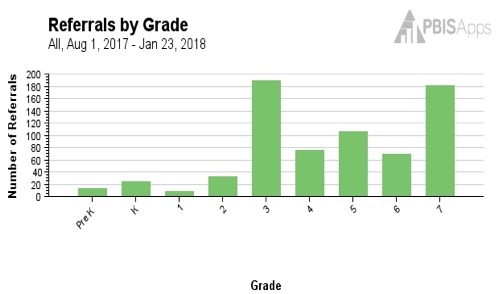 SWIS Drill Down for Fifth GradeFifth Grade Referrals by Problem Behavior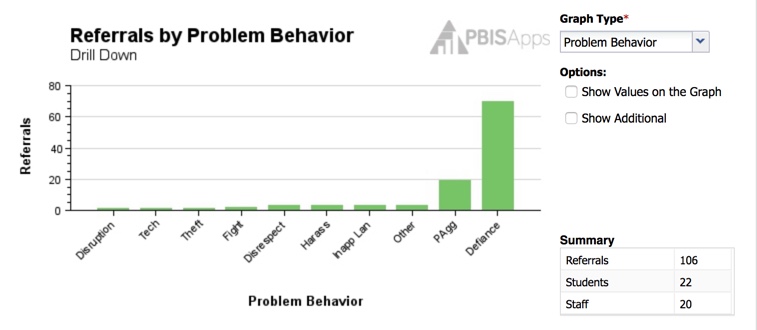 Fifth Grade Referrals for Defiance by Location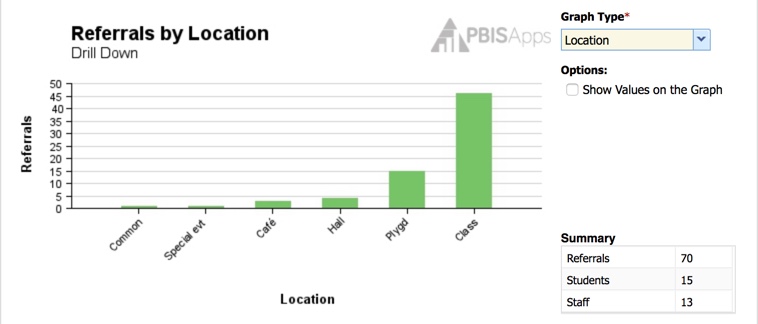 Fifth Grade Referrals for Defiance in the Classroom by Students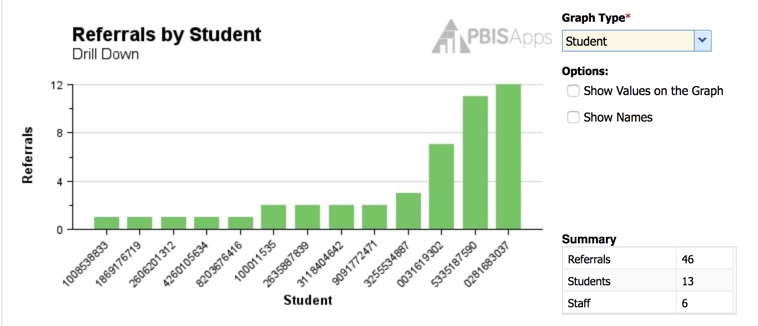 Fifth Grade Referrals for Defiance in the Classroom by Day of the Week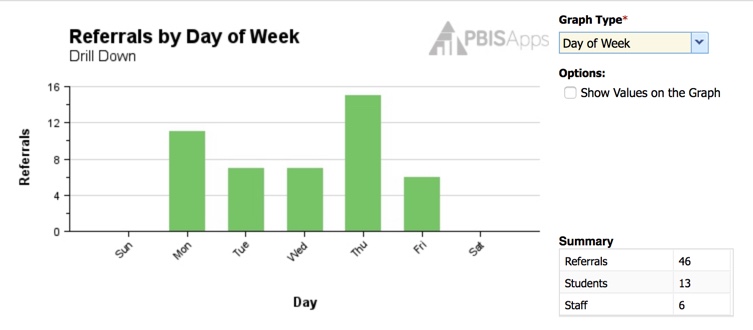 Fifth Grade Referrals for Defiance in the Classroom by Time of Day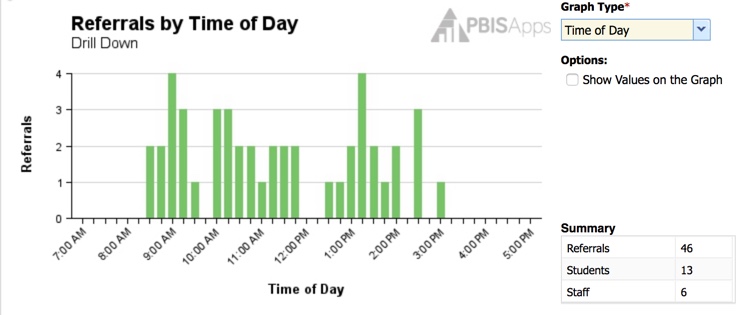 Fifth Grade Referrals for Defiance in the Classroom by Perceived Motivation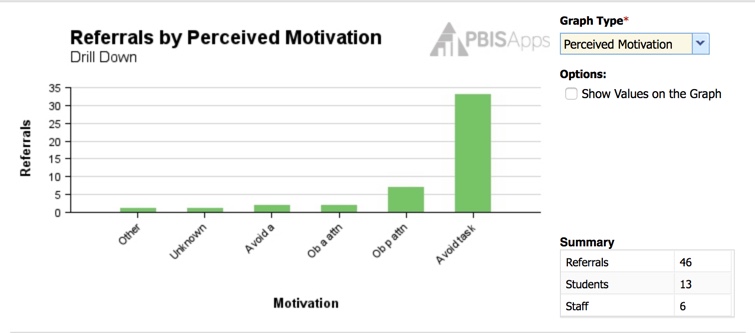 Grade Level PlanningStep #1:  Problem Identification (What is the problem?) What is your SWIS data indicating?Step #2: Problem Analysis (Why is it happening?)Organize your Precise Problem Statement using this chartInsert SMART Behavior Goal:Step #3: Plan DevelopmentStep #4 Plan ImplementationRecord specific actions items needed to implement this planRecord the specific actions needed to evaluate this planMichigan’s Integrated Behavior and Learning Support Initiative (MIBLSI) is a Grant Funded Initiative (GFI) funded under the Individuals with Disabilities Education Act (IDEA) through
the Michigan Department of Education.Drill Down QuestionsDrill Down DataWhat is the problem behavior?Where is the problem behavior happening?Who is engaged in the behavior?When and how often is the problem behavior likely to occur?Why is the problem sustaining?PreventTeachRespondRespondAction ItemWho Will Do It?By When?StatusHow will we know if our actions are having the desired impact? What data will we use?Who will gather the data?How often will it be gathered? 